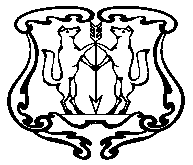 АДМИНИСТРАЦИЯ ГОРОДА ЕНИСЕЙСКАКрасноярского краяПОСТАНОВЛЕНИЕОб утверждении Положения об отделе экономическогоразвития, предпринимательской деятельности иторговли администрации города ЕнисейскаВ целях приведения нормативных актов администрации города Енисейска в соответствие с действующим законодательством, руководствуясь Федеральным законом №131-Ф3 «Об общих принципах организации местного самоуправления в Российской Федерации», руководствуясь ст. 37, 39, 43 Устава города Енисейска, ПОСТАНОВЛЯЮ:1.Утвердить Положение об отделе экономического развития, предпринимательской деятельности и торговли администрации города Енисейска согласно приложению.2.Признать утратившим силу постановление администрации города от 15.12.2011 г. № 339-п «Об утверждении Положения об отделе экономического развития, торговли и предпринимательской деятельности администрации города Енисейска».	3.Постановление вступает в силу с момента его подписания и подлежит размещению на официальном интернет-сайте ОМС г.Енисейска www.eniseysk.com.4.Контроль за исполнением постановления оставляю за собой.Глава города                                                                              	        И.Н. АнтиповКовальская Наталья ВикторовнаТел.8(39195) 2-26-84«_18_ »__12__  2015г.г. Енисейск№ _243 -п